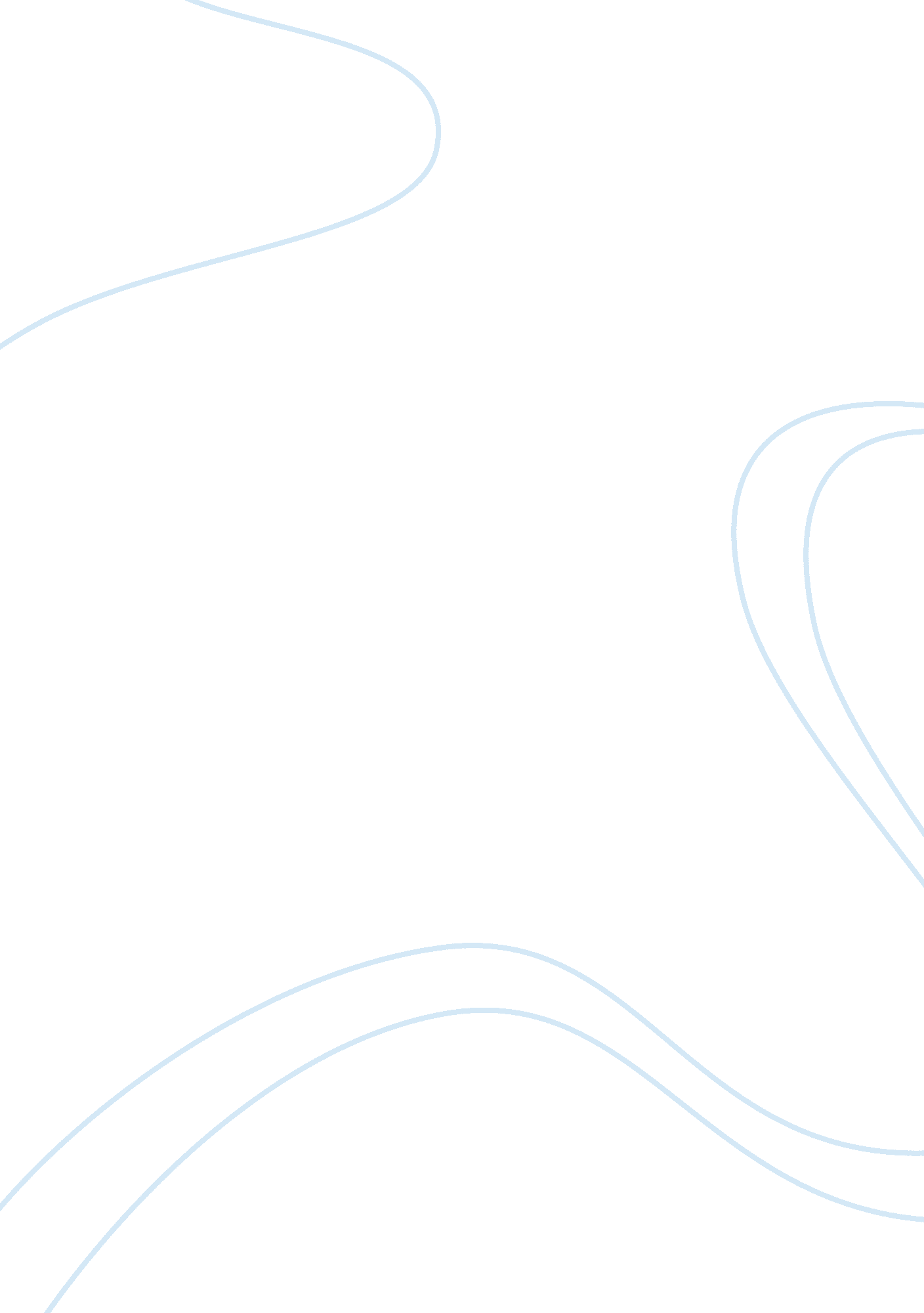 Practice of defensive medicine health and social care essayHealth & Medicine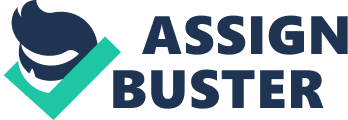 Tort Reform and Defensive Medicine are the major concerns that lead to drive up cost containment in wellness attention. Tort reform does little to cut down costs and Defensive Medicine instead avoids liability than to profit the patient. In this paper will supply the differences between the two and how cost can be control every bit good cut downing cost when it comes to malpractice charges. What is Tort Reform and Defensive Medicine `` Defensive Medicine is normally ( and, we believe, right ) defined as the ordination of interventions, trials and processs chiefly to assist protect thedoctorfrom liability instead than to well foster the patient 's diagnosing or intervention '' ( Hermer & A ; Brody 2010, pg 4- 12 ) . `` Tort reform by itself will make little to cut down costs. But unless liability concerns are successfully addressed, it is improbable that most doctors will be willing to follow the systemic schemes needed for cost control '' ( Hermer & A ; Brody 2010 ) . Major Points The major point that is being argued strongly from doctor is that defensive medical specialty is driving up wellness attention cost and rising prices. Doctors believed they must pattern defensive medical specialty to cut down case hazard in the U. S. They argue that the civil wrong reform must come into understanding to cutting down a batch of expensive surveies and processs, because they feel it add billion to wellness attention costs per twelvemonth. In surveies of studies found in the old ages from 2005 and 2008 that high hazard doctors or specializers from different provinces reported practising defensive medical specialty. These provinces were found in Pennsylvania, and Massachusetts practising defensive medical specialty. A sum in Pennsylvania were 93 % and Massachusetts 83 % of doctors. It besides found that significant cost could be associated with defensive medical specialty in both of these provinces. Much of these surveies were 20 % to 30 % that physicians confirm that were being study in movie X raies, MRI, CT scans, and ultrasound that were being order to pattern for defensive medical specialty. This is normally being argued by doctors through the study for practising defensive medical specialty. Professionals and Cons of Tort Reform and Defensive Medicine Professionals and cons of Tort Reform and Defensive Medicine as consequence of the Tort Reform, Defensive medical specialty will non disappear, but the cons side of the Tort Reform without its reform doctor is willing to accept cost control action being influence on the patterns of defensive medical specialties. Tort Reform helps cut down defensive medical specialty patterns and others that are subscribers to its quantification. It is indispensable but missing factor to be control. Regardless of the malpractice system that inflicts a toll on doctors it is enormous uneffective. The negligent act to harming patients and prompt cases cost are much tremendous. The frights of cases have no grounds that it will cut down or avoid medical mistake on leaders, quality development on mistakes of single doctors for bettering patient safety. In world of the civil wrong reform would be necessary if the cost of medical attention were earnestly reduced in the United States. But because the cost were non reduced or command it necessitate doctors to cut down high-cost trials and interventions that do non profit the patients. In benefits to the patients at that place have to be an understanding with the doctors and the patients in equal in believing high cost and engineering attention to take downing cost in supplying good attention. If the doctors refuse to follow with cost control it will in no manner expose them to liability hazard. Some hazards cut downing civil wrong liability for doctors can be a linkage necessary for cost containment. In Defensive Medicine is driving up cost along with other subscribers and the causes for unneeded cost. One of the inordinate costs of attention by higher reimbursement to civilization pattern is driven by process and engineering direction and other factors. These costs have occurred for inordinate major malpractice reforms in the province of Texas ( Hermer & A ; Brody, pg 37 ) . Another factor is germinating clinical criterions. In to boot to these factors doctors are able to order non-beneficial trials because of defensive medical specialty. These trials have become integrated into the criterion of the community for attention. But in fact civil wrong reform would non ensue in decrease for the figure of trials being ordered. In harmonizing to the defensive patterns reform may non give if economic effects to being sued so removed. The Implication of civil wrong Reform, Defensive Medicine, quality and wellness attention costs. In deduction of civil wrong reform, defensive medical specialty to quality and wellness attention costs. If cost is cut down for medical attention in the U. S. The civil wrong reform will necessitate doctor to cut down the usage of high-cost trial and interventions to profit their patients. In understanding to the patients and doctors to take downing cost of engineering attention to supplying good attention to their patients and the doctors that refuses to follow with the cost containment steps will non be expose to liability hazard. The Author 's Position on Tort Reform First, we will specify defensive medical specialty and place jobs in quantifying the pattern. We will so analyze and measure the strengths and failings of the places expressed by many doctors and wellness policy analysts by sing the available grounds refering the function of defensive medical specialty in raising wellness attention costs, the ability of civil wrong reform to command defensive medical specialty patterns, and alternate subscribers to the job. We will so discourse why we believe that civil wrong reform, despite the incompatibility of the grounds back uping its ability to meaningfully incorporate wellness attention costs, is a necessary constituent of cost control. In understanding with the writer place of the Tort Reform is to command defensive medical specialty patterns and assist cut down cost control in the civil wrong reform. Another ground because of the careless act to harming patients and case has become a immense consequence in the medical field. The ground for stating this is because many infirmaries in today society have many cases due to improper attention of their patients. Some involved non minding to the patient medical records in supplying the incorrect medical specialty. In infirmary these have been seen many of times to patients being publish the incorrect medical specialty. Besides if a patient does non hold wellness insurance being sent to other infirmary for attention and the patient wellness is non in good status to being reassign anotherhealthcare installation and more wellness jobs extended non being decently cared for the status in the first topographic point. All infirmary suppose to care for their patients irrespective of the type of insurance or being uninsured. The medical staffs have taken an Oak to supply for their patient regardless of race, ethic, insurance company or noninsured. Their Oak is to supply the attention of their patient 's safety. The Stakeholders The three major stakeholders that are involved in Tort Reform are Physicians, High Cost, and Studies Survey. Doctors are one of the stakeholders that are a concern to the Tort Reform. Physicians are psychological inflicted, Malpractice system is useless, Neglectful act that injury patients and the results that prompt cases to tremendous cost. They function is to forestall medical mistake and better quality for patient 's safety. Another stakeholder is Cost Control is to take a firm stand doctors to cut down their usage of high cost trial and interventions that does non profit their patients. High engineering attention to lower cost in supplying good attention and physicians non being expose to increased liability hazard. The cost containment is needed to cut down the hazard of civil wrong liability for doctors. Surveies Survey are describe a high happening of such practicesn that consistent with worldview of the mean practician, criterion of doctors behaved, and methodological analysis. One of the consequences of surveies the costs of defensive medical specialty. In a survey by Kessler and McClellan that by 10 % of the wellness attention cost could be cut down was cited from other civil wrong reform every bit good as proposition for federal harm caps. Another survey consequence that mortality and morbidity rates and medical outgos in all the other provinces for diseases ( Hermer & A ; Brody ) It comparing to all provinces to malpractice reforms was non found. Defensive medical specialty went off and malpractice were introduced that lead no increased to mortality or morbidity. In decision because Tort reform does little to cut down costs and Defensive Medicine instead avoids liability than to profit the patient. The concerns that lead to drive up cost containment in wellness attention were the major cost due to malpractice liability hazard. 